Blatt 3Arbeitsblätter Grundstufe DaFWie heißt das?Das ist . . . . . . . . . . . . . . . . . . . . . ... . . . . . . . . . . . . . . . . . . . . . . . . . . . . . . . . ... . . . . . . . . . . . . . . . . . . . . . . . . . . . ... . . . . . . . . . . . . . . . . . . . . . . . . . . . . . . . . ... . . . . . . . . . . . . . . . . . ... . . . . . . . . . . . . . . . . . . . . . . . . . . . ... . . . . . . . . . . . . . . . . . . . . . . . . . . . ... . . . . . . . . . . . . . . . . . . . . . . . . . . . . . . . . ... . . . . . . . . . . . . . . . . . . . . . . . . . . . . . . . . ... . . . . . . . . . . . . . . . . . . . . . . . . . . . . . . . . .Wortschatz: Artikel; Thema: TechnikArbeitsblattAutor: Holger Schwenkewww.schubert-verlag.deDasMaterialdarfmitQuellenangabefürUnterrichtszweckegenutztundvervielfältigtwerden.EinekommerzielleNutzungunterliegtdemUrheberrecht.©SCHUBERT-VerlagLeipzig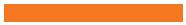 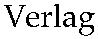 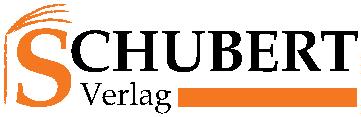 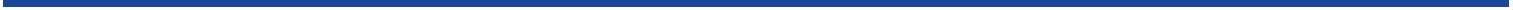 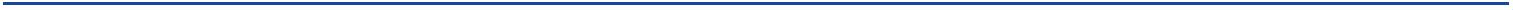 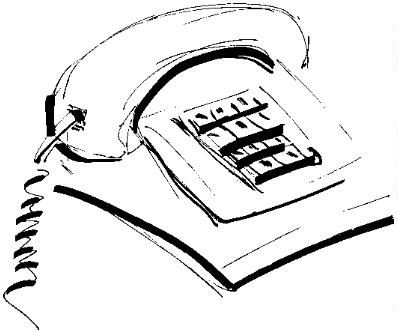 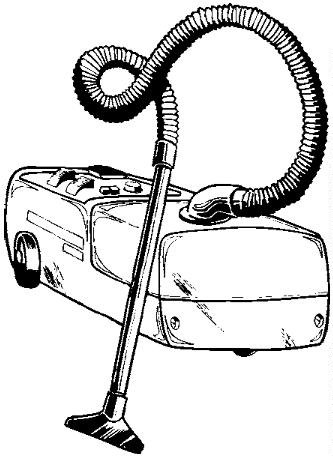 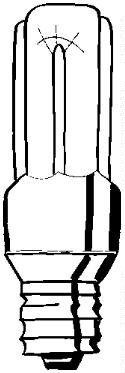 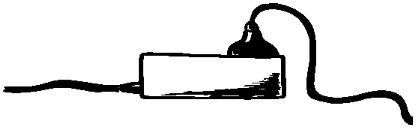 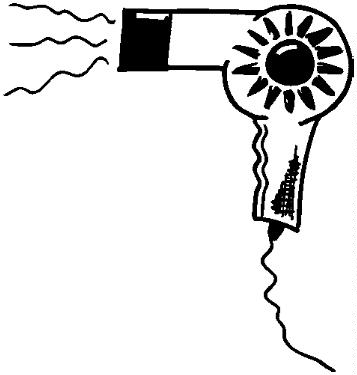 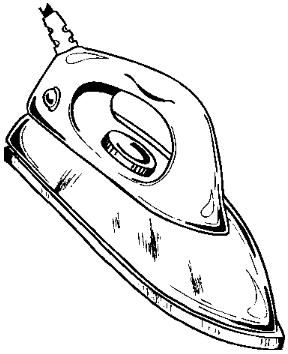 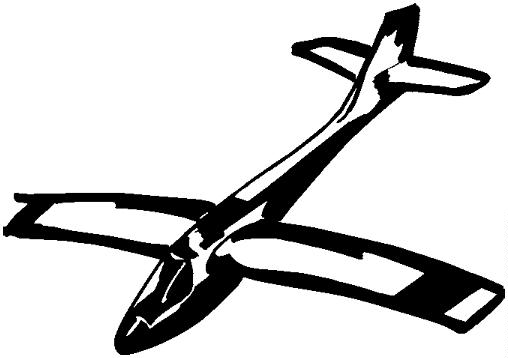 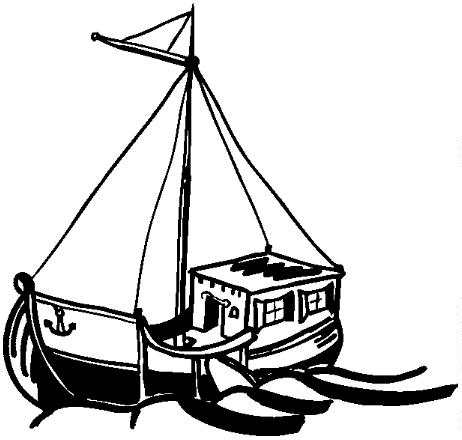 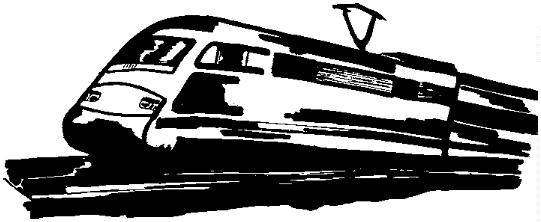 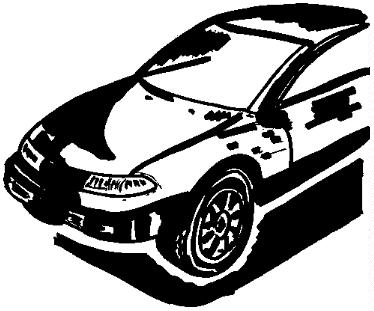 